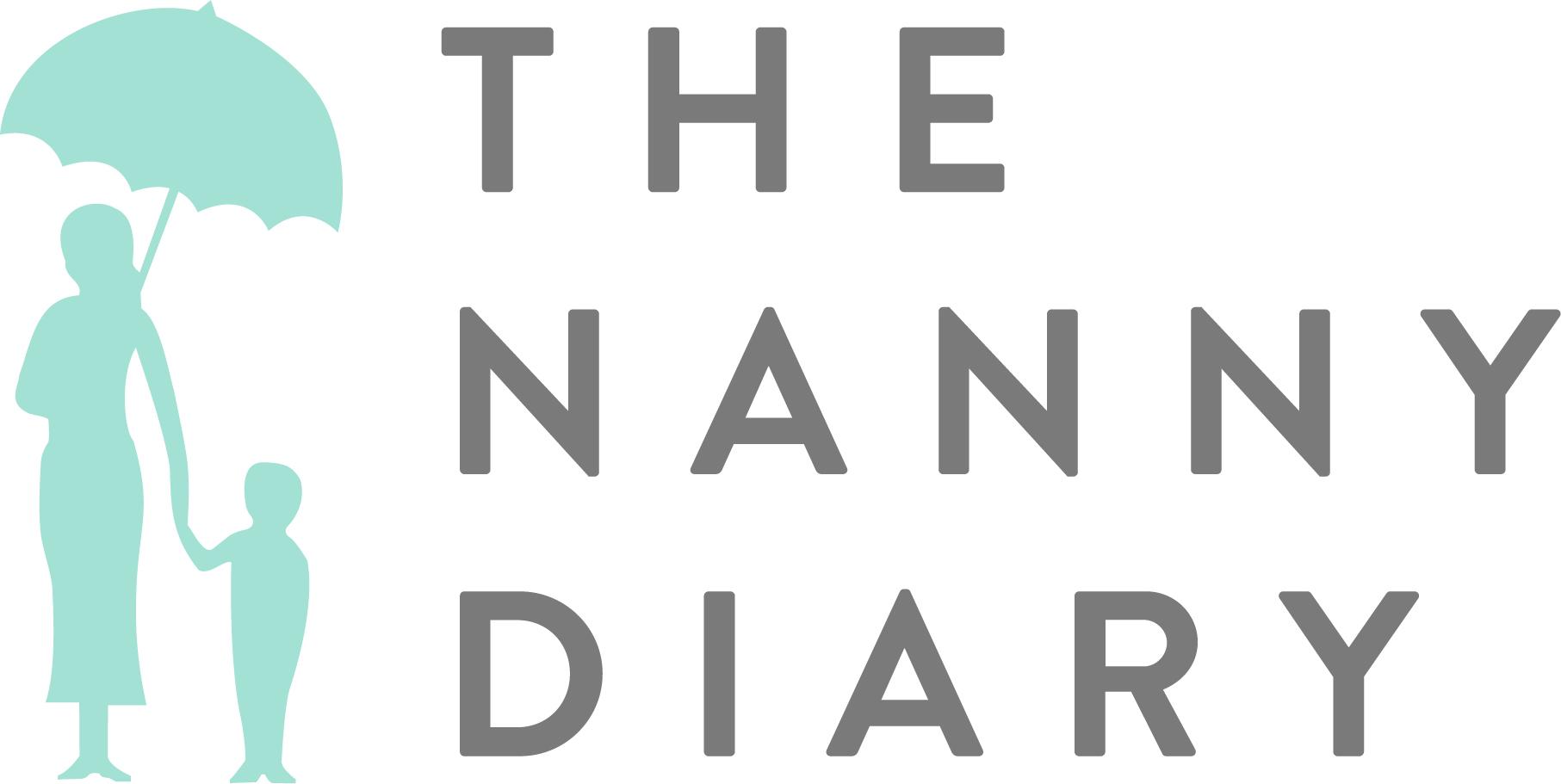 W | www.thenannydiary.com.auP | 0413 771 814E | hello@thenannydiary.com.au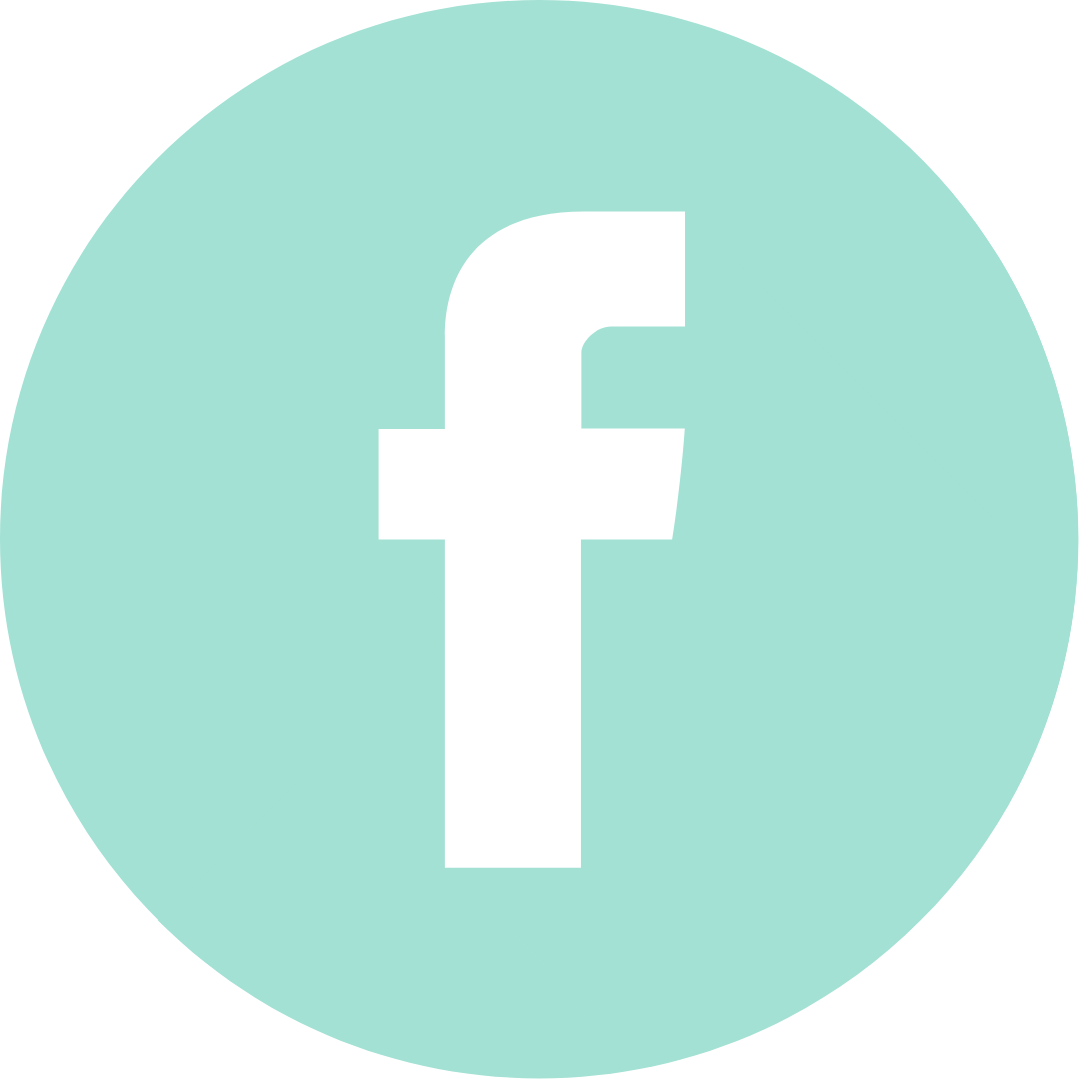 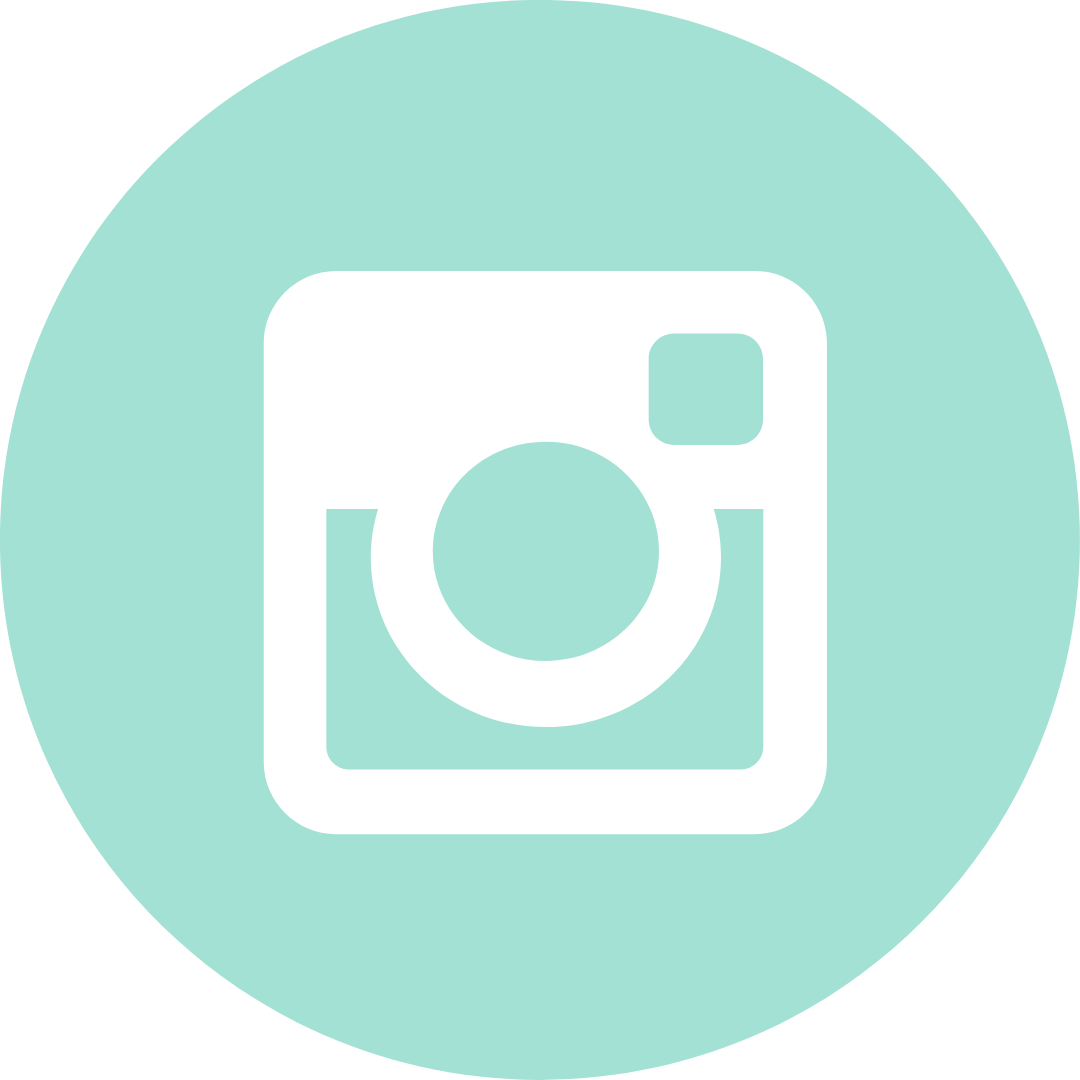 _thenannydiary		thenannydiaryauCASUAL BOOKING FORM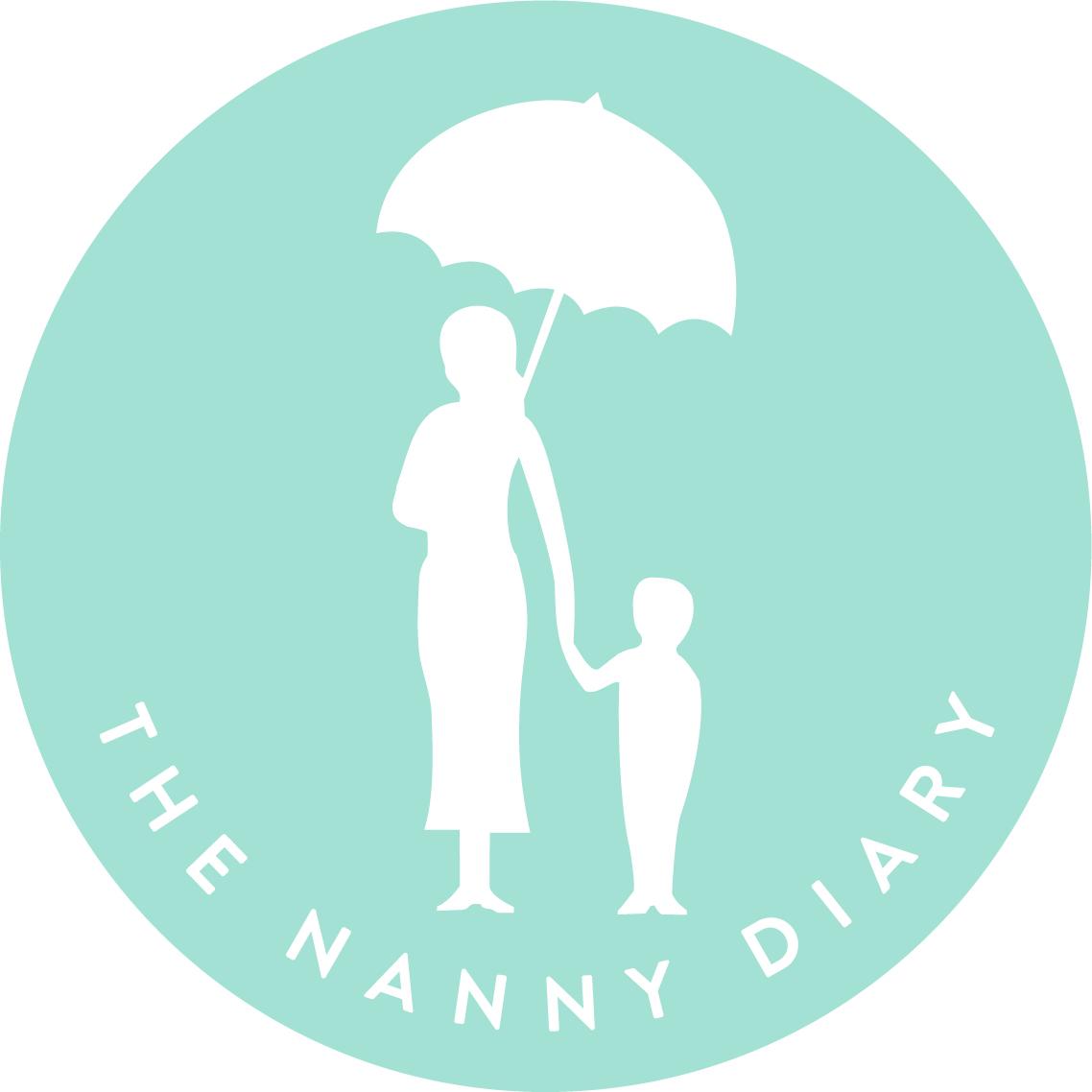 FAMILY INFORMATIONFAMILY INFORMATIONFAMILY INFORMATIONFAMILY INFORMATIONFAMILY INFORMATIONFAMILY INFORMATIONFAMILY INFORMATIONFAMILY INFORMATIONFAMILY INFORMATIONFAMILY INFORMATIONFAMILY INFORMATIONFAMILY INFORMATIONFAMILY INFORMATIONFAMILY INFORMATIONFAMILY INFORMATIONFAMILY INFORMATIONFAMILY INFORMATIONFAMILY INFORMATIONFAMILY INFORMATIONFAMILY INFORMATIONFAMILY INFORMATIONFAMILY INFORMATIONFAMILY NAMEFAMILY NAMEFAMILY NAMEFAMILY NAMEFAMILY NAMEFAMILY NAMEPRIMARY CAREGIVER 1 NAMEPRIMARY CAREGIVER 1 NAMEPRIMARY CAREGIVER 1 NAMEPRIMARY CAREGIVER 1 NAMECONTACT NOCONTACT NOCONTACT NOCONTACT NOCONTACT NOOCCUPATIONOCCUPATIONOCCUPATIONOCCUPATIONOCCUPATIONOCCUPATIONPRIMARY CAREGIVER 2 NAME PRIMARY CAREGIVER 2 NAME PRIMARY CAREGIVER 2 NAME PRIMARY CAREGIVER 2 NAME CONTACT NOCONTACT NOCONTACT NOCONTACT NOCONTACT NOOCCUPATIONOCCUPATIONOCCUPATIONOCCUPATIONOCCUPATIONOCCUPATIONSTREET ADDRESSSTREET ADDRESSSTREET ADDRESSSTREET ADDRESSSTREET ADDRESSSUBURBPOSTCODEPOSTCODEPOSTCODEPOSTCODEPOSTCODEPOSTCODEEMAIL ADDRESSEMAIL ADDRESSEMAIL ADDRESSEMAIL ADDRESSEMERGENCY CONTACT (NAME)EMERGENCY CONTACT (NAME)EMERGENCY CONTACT (NAME)EMERGENCY CONTACT (NAME)EMERGENCY CONTACT (NAME)PH NUMBERPH NUMBERPH NUMBERPH NUMBERPH NUMBERDO YOU HAVE ANY PETS? (IF YES, PLEASE PROVIDE DETAILS BELOW)DO YOU HAVE ANY PETS? (IF YES, PLEASE PROVIDE DETAILS BELOW)DO YOU HAVE ANY PETS? (IF YES, PLEASE PROVIDE DETAILS BELOW)DO YOU HAVE ANY PETS? (IF YES, PLEASE PROVIDE DETAILS BELOW)DO YOU HAVE ANY PETS? (IF YES, PLEASE PROVIDE DETAILS BELOW)DO YOU HAVE ANY PETS? (IF YES, PLEASE PROVIDE DETAILS BELOW)DO YOU HAVE ANY PETS? (IF YES, PLEASE PROVIDE DETAILS BELOW)DO YOU HAVE ANY PETS? (IF YES, PLEASE PROVIDE DETAILS BELOW)DO YOU HAVE ANY PETS? (IF YES, PLEASE PROVIDE DETAILS BELOW)DO YOU HAVE ANY PETS? (IF YES, PLEASE PROVIDE DETAILS BELOW)DO YOU HAVE ANY PETS? (IF YES, PLEASE PROVIDE DETAILS BELOW)DO YOU HAVE ANY PETS? (IF YES, PLEASE PROVIDE DETAILS BELOW)DO YOU HAVE ANY PETS? (IF YES, PLEASE PROVIDE DETAILS BELOW)DO YOU HAVE ANY PETS? (IF YES, PLEASE PROVIDE DETAILS BELOW)DO YOU HAVE ANY PETS? (IF YES, PLEASE PROVIDE DETAILS BELOW)DO YOU HAVE ANY PETS? (IF YES, PLEASE PROVIDE DETAILS BELOW)DO YOU HAVE ANY PETS? (IF YES, PLEASE PROVIDE DETAILS BELOW)DO YOU HAVE ANY PETS? (IF YES, PLEASE PROVIDE DETAILS BELOW)DO YOU HAVE ANY PETS? (IF YES, PLEASE PROVIDE DETAILS BELOW)DO YOU HAVE ANY PETS? (IF YES, PLEASE PROVIDE DETAILS BELOW)DO YOU HAVE ANY PETS? (IF YES, PLEASE PROVIDE DETAILS BELOW)DO YOU HAVE ANY PETS? (IF YES, PLEASE PROVIDE DETAILS BELOW)CHILD INFORMATIONCHILD INFORMATIONCHILD INFORMATIONCHILD INFORMATIONCHILD INFORMATIONCHILD INFORMATIONCHILD INFORMATIONCHILD INFORMATIONCHILD INFORMATIONCHILD INFORMATIONCHILD INFORMATIONCHILD INFORMATIONCHILD INFORMATIONCHILD INFORMATIONCHILD INFORMATIONCHILD INFORMATIONCHILD INFORMATIONCHILD INFORMATIONCHILD INFORMATIONCHILD INFORMATIONCHILD INFORMATIONCHILD INFORMATIONCHILD 1CHILD 1CHILD 1CHILD 1CHILD 1CHILD 1CHILD 1CHILD 1CHILD 1CHILD 1CHILD 1CHILD 1CHILD 1CHILD 1CHILD 1CHILD 1CHILD 1CHILD 1CHILD 1CHILD 1CHILD 1CHILD 1CHILD NAMECHILD NAMEDATE OF BIRTHDATE OF BIRTHDATE OF BIRTHGENDERGENDERGENDERGENDERGENDERALLERGIES OR DIETARY RESTRICTIONS?ALLERGIES OR DIETARY RESTRICTIONS?ALLERGIES OR DIETARY RESTRICTIONS?ALLERGIES OR DIETARY RESTRICTIONS?ALLERGIES OR DIETARY RESTRICTIONS?ALLERGIES OR DIETARY RESTRICTIONS?ALLERGIES OR DIETARY RESTRICTIONS?MEDICAL CONDITIONS?MEDICAL CONDITIONS?MEDICAL CONDITIONS?MEDICAL CONDITIONS?MEDICAL CONDITIONS?MEDICAL CONDITIONS?MEDICAL CONDITIONS?VACCINATION STATUS?VACCINATION STATUS?VACCINATION STATUS?VACCINATION STATUS?VACCINATION STATUS?VACCINATION STATUS?VACCINATION STATUS?INTERESTS?INTERESTS?INTERESTS?INTERESTS?INTERESTS?INTERESTS?SLEEPING SCHEDULE?SLEEPING SCHEDULE?SLEEPING SCHEDULE?SLEEPING SCHEDULE?SLEEPING SCHEDULE?SLEEPING SCHEDULE?SLEEPING SCHEDULE?TOILET TRAINED? (Y/N)TOILET TRAINED? (Y/N)TOILET TRAINED? (Y/N)TOILET TRAINED? (Y/N)TOILET TRAINED? (Y/N)SPECIAL THINGS? (DUMMIES, BLANKIES, TOYS)SPECIAL THINGS? (DUMMIES, BLANKIES, TOYS)SPECIAL THINGS? (DUMMIES, BLANKIES, TOYS)SPECIAL THINGS? (DUMMIES, BLANKIES, TOYS)SPECIAL THINGS? (DUMMIES, BLANKIES, TOYS)SPECIAL THINGS? (DUMMIES, BLANKIES, TOYS)SPECIAL THINGS? (DUMMIES, BLANKIES, TOYS)SPECIAL THINGS? (DUMMIES, BLANKIES, TOYS)CHILD 2CHILD 2CHILD 2CHILD 2CHILD 2CHILD 2CHILD 2CHILD 2CHILD 2CHILD 2CHILD 2CHILD 2CHILD 2CHILD 2CHILD 2CHILD 2CHILD 2CHILD 2CHILD 2CHILD 2CHILD 2CHILD 2CHILD NAMECHILD NAMEDATE OF BIRTHDATE OF BIRTHDATE OF BIRTHGENDERGENDERGENDERGENDERGENDERALLERGIES OR DIETARY RESTRICTIONS?ALLERGIES OR DIETARY RESTRICTIONS?ALLERGIES OR DIETARY RESTRICTIONS?ALLERGIES OR DIETARY RESTRICTIONS?ALLERGIES OR DIETARY RESTRICTIONS?ALLERGIES OR DIETARY RESTRICTIONS?ALLERGIES OR DIETARY RESTRICTIONS?MEDICAL CONDITIONS?MEDICAL CONDITIONS?MEDICAL CONDITIONS?MEDICAL CONDITIONS?MEDICAL CONDITIONS?MEDICAL CONDITIONS?MEDICAL CONDITIONS?VACCINATION STATUS?VACCINATION STATUS?VACCINATION STATUS?VACCINATION STATUS?VACCINATION STATUS?VACCINATION STATUS?VACCINATION STATUS?INTERESTS?INTERESTS?INTERESTS?INTERESTS?INTERESTS?INTERESTS?SLEEPING SCHEDULE?SLEEPING SCHEDULE?SLEEPING SCHEDULE?SLEEPING SCHEDULE?SLEEPING SCHEDULE?SLEEPING SCHEDULE?SLEEPING SCHEDULE?TOILET TRAINED? (Y/N)TOILET TRAINED? (Y/N)TOILET TRAINED? (Y/N)TOILET TRAINED? (Y/N)TOILET TRAINED? (Y/N)SPECIAL THINGS? (DUMMIES, BLANKIES, TOYS)SPECIAL THINGS? (DUMMIES, BLANKIES, TOYS)SPECIAL THINGS? (DUMMIES, BLANKIES, TOYS)SPECIAL THINGS? (DUMMIES, BLANKIES, TOYS)SPECIAL THINGS? (DUMMIES, BLANKIES, TOYS)SPECIAL THINGS? (DUMMIES, BLANKIES, TOYS)SPECIAL THINGS? (DUMMIES, BLANKIES, TOYS)CHILD 3CHILD 3CHILD 3CHILD 3CHILD 3CHILD 3CHILD 3CHILD 3CHILD 3CHILD 3CHILD 3CHILD 3CHILD 3CHILD 3CHILD 3CHILD 3CHILD 3CHILD 3CHILD 3CHILD 3CHILD 3CHILD 3CHILD NAMECHILD NAMEDATE OF BIRTHDATE OF BIRTHDATE OF BIRTHGENDERGENDERGENDERGENDERGENDERGENDERALLERGIES OR DIETARY RESTRICTIONS?ALLERGIES OR DIETARY RESTRICTIONS?ALLERGIES OR DIETARY RESTRICTIONS?ALLERGIES OR DIETARY RESTRICTIONS?ALLERGIES OR DIETARY RESTRICTIONS?ALLERGIES OR DIETARY RESTRICTIONS?ALLERGIES OR DIETARY RESTRICTIONS?MEDICAL CONDITIONS?MEDICAL CONDITIONS?MEDICAL CONDITIONS?MEDICAL CONDITIONS?MEDICAL CONDITIONS?MEDICAL CONDITIONS?MEDICAL CONDITIONS?VACCINATION STATUS?VACCINATION STATUS?VACCINATION STATUS?VACCINATION STATUS?VACCINATION STATUS?VACCINATION STATUS?VACCINATION STATUS?INTERESTS?INTERESTS?INTERESTS?INTERESTS?INTERESTS?INTERESTS?SLEEPING SCHEDULE?SLEEPING SCHEDULE?SLEEPING SCHEDULE?SLEEPING SCHEDULE?SLEEPING SCHEDULE?SLEEPING SCHEDULE?SLEEPING SCHEDULE?TOILET TRAINED? (Y/N)TOILET TRAINED? (Y/N)TOILET TRAINED? (Y/N)TOILET TRAINED? (Y/N)TOILET TRAINED? (Y/N)SPECIAL THINGS? (DUMMIES, BLANKIES, TOYS)SPECIAL THINGS? (DUMMIES, BLANKIES, TOYS)SPECIAL THINGS? (DUMMIES, BLANKIES, TOYS)SPECIAL THINGS? (DUMMIES, BLANKIES, TOYS)SPECIAL THINGS? (DUMMIES, BLANKIES, TOYS)SPECIAL THINGS? (DUMMIES, BLANKIES, TOYS)SPECIAL THINGS? (DUMMIES, BLANKIES, TOYS)CHILD 4CHILD 4CHILD 4CHILD 4CHILD 4CHILD 4CHILD 4CHILD 4CHILD 4CHILD 4CHILD 4CHILD 4CHILD 4CHILD 4CHILD 4CHILD 4CHILD 4CHILD 4CHILD 4CHILD 4CHILD 4CHILD 4CHILD NAMECHILD NAMEDATE OF BIRTHDATE OF BIRTHDATE OF BIRTHGENDERGENDERGENDERGENDERGENDERGENDERALLERGIES OR DIETARY RESTRICTIONS?ALLERGIES OR DIETARY RESTRICTIONS?ALLERGIES OR DIETARY RESTRICTIONS?ALLERGIES OR DIETARY RESTRICTIONS?ALLERGIES OR DIETARY RESTRICTIONS?ALLERGIES OR DIETARY RESTRICTIONS?ALLERGIES OR DIETARY RESTRICTIONS?MEDICAL CONDITIONS?MEDICAL CONDITIONS?MEDICAL CONDITIONS?MEDICAL CONDITIONS?MEDICAL CONDITIONS?MEDICAL CONDITIONS?MEDICAL CONDITIONS?VACCINATION STATUS?VACCINATION STATUS?VACCINATION STATUS?VACCINATION STATUS?VACCINATION STATUS?VACCINATION STATUS?VACCINATION STATUS?INTERESTS?INTERESTS?INTERESTS?INTERESTS?INTERESTS?INTERESTS?SLEEPING SCHEDULE?SLEEPING SCHEDULE?SLEEPING SCHEDULE?SLEEPING SCHEDULE?SLEEPING SCHEDULE?SLEEPING SCHEDULE?SLEEPING SCHEDULE?TOILET TRAINED? (Y/N)TOILET TRAINED? (Y/N)TOILET TRAINED? (Y/N)TOILET TRAINED? (Y/N)TOILET TRAINED? (Y/N)SPECIAL THINGS? (DUMMIES, BLANKIES, TOYS)SPECIAL THINGS? (DUMMIES, BLANKIES, TOYS)SPECIAL THINGS? (DUMMIES, BLANKIES, TOYS)SPECIAL THINGS? (DUMMIES, BLANKIES, TOYS)SPECIAL THINGS? (DUMMIES, BLANKIES, TOYS)SPECIAL THINGS? (DUMMIES, BLANKIES, TOYS)SPECIAL THINGS? (DUMMIES, BLANKIES, TOYS)SPECIAL THINGS? (DUMMIES, BLANKIES, TOYS)BOOKING DETAILSBOOKING DETAILSBOOKING DETAILSBOOKING DETAILSBOOKING DETAILSBOOKING DETAILSBOOKING DETAILSBOOKING DETAILSBOOKING DETAILSBOOKING DETAILSBOOKING DETAILSBOOKING DETAILSBOOKING DETAILSBOOKING DETAILSBOOKING DETAILSBOOKING DETAILSBOOKING DETAILSBOOKING DETAILSBOOKING DETAILSBOOKING DETAILSBOOKING DETAILSBOOKING DETAILSDATEDATEDATEDATEDATEDATEDATEDATESTART TIMESTART TIMESTART TIMESTART TIMESTART TIMESTART TIMESTART TIMESTART TIMEFINISH TIMEFINISH TIMEFINISH TIMEFINISH TIMEFINISH TIMEFINISH TIMEADDRESS FOR BOOKINGADDRESS FOR BOOKINGADDRESS FOR BOOKINGADDRESS FOR BOOKINGADDRESS FOR BOOKINGADDRESS FOR BOOKINGADDRESS FOR BOOKINGADDRESS FOR BOOKINGADDRESS FOR BOOKINGHOW DID YOU HEAR ABOUT THE NANNY DIARY?HOW DID YOU HEAR ABOUT THE NANNY DIARY?HOW DID YOU HEAR ABOUT THE NANNY DIARY?HOW DID YOU HEAR ABOUT THE NANNY DIARY?HOW DID YOU HEAR ABOUT THE NANNY DIARY?HOW DID YOU HEAR ABOUT THE NANNY DIARY?HOW DID YOU HEAR ABOUT THE NANNY DIARY?HOW DID YOU HEAR ABOUT THE NANNY DIARY?HOW DID YOU HEAR ABOUT THE NANNY DIARY?HOW DID YOU HEAR ABOUT THE NANNY DIARY?HOW DID YOU HEAR ABOUT THE NANNY DIARY?HOW DID YOU HEAR ABOUT THE NANNY DIARY?HOW DID YOU HEAR ABOUT THE NANNY DIARY?HOW DID YOU HEAR ABOUT THE NANNY DIARY?HOW DID YOU HEAR ABOUT THE NANNY DIARY?HOW DID YOU HEAR ABOUT THE NANNY DIARY?HOW DID YOU HEAR ABOUT THE NANNY DIARY?HOW DID YOU HEAR ABOUT THE NANNY DIARY?HOW DID YOU HEAR ABOUT THE NANNY DIARY?HOW DID YOU HEAR ABOUT THE NANNY DIARY?HOW DID YOU HEAR ABOUT THE NANNY DIARY?HOW DID YOU HEAR ABOUT THE NANNY DIARY?[   ] Friends/Family      [   ] Colleagues      [   ] Search Engine      [   ] Social Media[   ] Friends/Family      [   ] Colleagues      [   ] Search Engine      [   ] Social Media[   ] Friends/Family      [   ] Colleagues      [   ] Search Engine      [   ] Social Media[   ] Friends/Family      [   ] Colleagues      [   ] Search Engine      [   ] Social Media[   ] Friends/Family      [   ] Colleagues      [   ] Search Engine      [   ] Social Media[   ] Friends/Family      [   ] Colleagues      [   ] Search Engine      [   ] Social Media[   ] Friends/Family      [   ] Colleagues      [   ] Search Engine      [   ] Social Media[   ] Friends/Family      [   ] Colleagues      [   ] Search Engine      [   ] Social Media[   ] Friends/Family      [   ] Colleagues      [   ] Search Engine      [   ] Social Media[   ] Friends/Family      [   ] Colleagues      [   ] Search Engine      [   ] Social Media[   ] Friends/Family      [   ] Colleagues      [   ] Search Engine      [   ] Social Media[   ] Friends/Family      [   ] Colleagues      [   ] Search Engine      [   ] Social Media[   ] Friends/Family      [   ] Colleagues      [   ] Search Engine      [   ] Social Media[   ] Friends/Family      [   ] Colleagues      [   ] Search Engine      [   ] Social Media[   ] Friends/Family      [   ] Colleagues      [   ] Search Engine      [   ] Social Media[   ] Friends/Family      [   ] Colleagues      [   ] Search Engine      [   ] Social Media[   ] Friends/Family      [   ] Colleagues      [   ] Search Engine      [   ] Social Media[   ] Friends/Family      [   ] Colleagues      [   ] Search Engine      [   ] Social Media[   ] Friends/Family      [   ] Colleagues      [   ] Search Engine      [   ] Social Media[   ] Friends/Family      [   ] Colleagues      [   ] Search Engine      [   ] Social Media[   ] Friends/Family      [   ] Colleagues      [   ] Search Engine      [   ] Social Media[   ] Friends/Family      [   ] Colleagues      [   ] Search Engine      [   ] Social Media[   ] Other:[   ] Other:[   ] Other:[   ] Other:[   ] Other:[   ] Other:[   ] Other:[   ] Other:[   ] Other:[   ] Other:[   ] Other:[   ] Other:[   ] Other:[   ] Other:[   ] Other:[   ] Other:[   ] Other:[   ] Other:[   ] Other:[   ] Other:[   ] Other:[   ] Other: